ВСЕДНЕВНАЯ ВЕЧЕРНЯ МИРЯНСКИМ ЧИНОММоли́твами святы́х оте́ц на́ших, Го́споди Иису́се Христе́, Бо́же наш, поми́луй нас. Ами́нь.Прииди́те, поклони́мся Царе́ви на́шему Бо́гу.
Прииди́те, поклони́мся и припаде́м Христу́, Царе́ви на́шему Бо́гу.
Прииди́те, поклони́мся и припаде́м Самому́ Христу́, Царе́ви и Бо́гу на́шему.Псалом 103Благослови́, душе́ моя́, Го́спода. Го́споди, Бо́же мой, возвели́чился еси́ зело́. Во испове́дание и в велеле́поту обле́клся еси́. Одея́йся све́том, я́ко ри́зою, простира́яй не́бо, я́ко ко́жу. Покрыва́яй вода́ми превы́спренняя Своя́, полага́яй о́блаки на восхожде́ние Свое́, ходя́й на крилу́ ве́треню. Творя́й а́нгелы Своя́ ду́хии слуги́ Своя́ пла́мень о́гненный. Основа́яй зе́млю на тве́рди ея́, не преклони́тся в век ве́ка. Бе́здна, я́ко ри́за, одея́ние ея́, на гора́х ста́нут во́ды, от запреще́ния Твоего́ побе́гнут, от гла́са гро́ма Твоего́ убоя́тся. Восхо́дят го́ры и нисхо́дят поля́ в ме́сто, е́же основа́л еси́ им. Преде́л положи́л еси́, eго́же не пре́йдут, ниже́ обратя́тся покры́ти зе́млю. Посыла́яй исто́чники в де́брех, посреде́ гор про́йдут во́ды. Напая́ют вся зве́ри се́льныя, ждут она́гри в жа́жду свою́. На ты́х пти́цы небе́сныя привита́ют, от среды́ ка́мения дадя́т глас. Напая́яй го́ры от превы́спренних Свои́х, от плода́ дел Твои́х насы́тится земля́. Прозяба́яй траву́ ското́м, и злак на слу́жбу челове́ком, извести́ хлеб от земли́. И вино́ весели́т се́рдце челове́ка, ума́стити лице́ еле́ем, и хлеб се́рдце челове́ка укрепи́т. Насы́тятся древа́ польска́я, ке́дри лива́нстии, и́хже еси́ насади́л. Та́мо пти́цы вогнездя́тся, ероди́ево жили́ще предводи́тельствует и́ми. Го́ры высо́кия еле́нем, ка́мень прибе́жище за́яцем. Сотвори́л есть луну́ во времена́, со́лнце позна́ за́пад свой. Положи́л еси́ тму, и бысть нощь, в не́йже про́йдут вси зве́рие дубра́внии. Ски́мни рыка́ющии, восхи́тити и взыска́ти от Бо́га пи́щу себе́. Возсия́ со́лнце и собра́шася и в ло́жах свои́х ля́гут. Изы́дет челове́к на де́ло свое́ и на де́лание свое́ до ве́чера. Я́ко возвели́чишася дела́ Твоя́, Го́споди, вся прему́дростию сотвори́л еси́, испо́лнися земля́ тва́ри Твоея́. Сие́ мо́ре вели́кое и простра́нное, та́мо га́ди, и́мже несть числа́, живо́тная ма́лая с вели́кими, та́мо корабли́ препла́вают, змий сей, eго́же созда́л еси руга́тися eму́. Вся к Тебе́ ча́ют, да́ти пи́щу им во бла́го вре́мя. Да́вшу Тебе́ им соберу́т, отве́рзшу Тебе́ ру́ку вся́ческая испо́лнятся бла́гости, отвра́щшу же Тебе́ лице́, возмяту́тся, отъи́меши дух их, и исче́знут, и в персть свою́ возвратя́тся. По́слеши Ду́ха Твоего́, и сози́ждутся, и обнови́ши лице́ земли́. Бу́ди сла́ва Госпо́дня во ве́ки, возвесели́тся Госпо́дь о де́лех Свои́х, призира́яй на зе́млю, и творя́й ю́ трясти́ся, прикаса́яйся гора́м, и дымя́тся. Воспою́ Го́сподеви в животе́ мое́м, пою́ Бо́гу моему́, до́ндеже есмь, да услади́тся Ему́ бесе́да моя́, аз же возвеселю́ся о Го́споде. Да исче́знут гре́шницы от земли́, и беззако́нницы, я́коже не бы́ти им. Благослови́, душе́ моя́, Го́спода. Со́лнце позна́ за́пад свой. Положи́л еси́ тму, и бысть нощь. Я́ко возвели́чишася дела́ Твоя́, Го́споди, вся прему́дростию сотвори́л еси́.Сла́ва Отцу́ и Сы́ну и Свято́му Ду́ху, и ны́не и при́сно, и во ве́ки веко́в. Ами́нь.
Аллилу́иа, аллилу́иа, аллилу́иа, сла́ва Тебе́ Бо́же. (Трижды)Господи, воззвах, глас 8Го́споди, воззва́х к Тебе́, услы́ши мя; / услы́ши мя, Го́споди. / Го́споди, воззва́х к Тебе́, услы́ши мя; / вонми́ гла́су моле́ния моего́. / Внегда́ воззва́ти ми к Тебе́; / услы́ши мя, Го́споди.Да испра́вится моли́тва моя́, / я́ко кади́ло пред Тобо́ю, / воздея́ние руку́ мое́ю / же́ртва вече́рняя; / услы́ши мя, Го́споди.И далее стихи: Положи́, Го́споди, хране́ние усто́м мои́м, и дверь огражде́ния о устна́х мои́х. Не уклони́ се́рдце мое́ в словеса́ лука́вствия, непщева́ти вины́ о гресе́х, с челове́ки де́лающими беззако́ние, и не сочту́ся со избра́нными их. Нака́жет мя пра́ведник ми́лостию и обличи́т мя, еле́й же гре́шнаго да не нама́стит главы́ моея́, я́ко еще́ и моли́тва моя́ во благоволе́ниих их. Поже́рты бы́ша при ка́мени судии́ их: услы́шатся глаго́ли мои́, я́ко возмого́ша. Я́ко то́лща земли́ просе́деся на земли́, расточи́шася ко́сти их при а́де. Я́ко к Тебе́, Го́споди, Го́споди, о́чи мои́: на Тя упова́х, не отыми́ ду́шу мою́. Сохрани́ мя от се́ти, ю́же соста́виша ми, и от собла́зн де́лающих беззако́ние. Паду́т во мре́жу свою́ гре́шницы: еди́н есмь аз, до́ндеже прейду́.Псалом 141Гла́сом мои́м ко Го́споду воззва́х, гла́сом мои́м ко Го́споду помоли́хся. Пролию́ пред Ним моле́ние мое́, печа́ль мою́ пред Ним возвещу́. Внегда́ исчеза́ти от мене́ ду́ху моему́: и Ты позна́л еси́ стези́ моя́: на пути́ сем, по нему́же хожда́х, скры́ша сеть мне. Смотря́х одесну́ю и возгля́дах, и не бе зна́яй мене́: поги́бе бе́гство от мене́, и несть взыска́яй ду́шу мою́. Воззва́х к Тебе́, Го́споди, рех: Ты еси́ упова́ние мое́, часть моя́ еси́ на земли́ живы́х. Вонми́ моле́нию моему́, я́ко смири́хся зело́, изба́ви мя от гоня́щих мя, я́ко укрепи́шася па́че мене́. Псалом 129Из глубины́ воззва́х к Тебе́, Го́споди, Го́споди, услы́ши глас мой. Да бу́дут у́ши Твои́ вне́млюще гла́су моле́ния моего́. А́ще беззако́ния на́зриши, Го́споди, Го́споди, кто постои́т? Я́ко у Тебе́ очище́ние есть. И́мене ра́ди Твоего́ потерпе́х Тя, Го́споди, потерпе́ душа́ моя́ в сло́во Твое́, упова́ душа́ моя́ на Го́спода. От стра́жи у́тренния до но́щи, от стра́жи у́тренния да упова́ет Изра́иль на Го́спода. Я́ко у Го́спода ми́лость, и мно́гое у Него́ избавле́ние, и Той изба́вит Изра́иля от всех беззако́ний eго́.Псалом 116Хвали́те Го́спода вси язы́цы, похвали́те Его́ вси лю́дие. Я́ко утверди́ся ми́лость Его́ на нас, и и́стина Госпо́дня пребыва́ет во век.Сла́ва, и ны́не:Творение Софрония, патриарха ИерусалимскогоСве́те ти́хий святы́я сла́вы, / Безсме́ртнаго, Отца́ Небе́снаго, / Свята́го Блаже́ннаго, Иису́се Христе́. / Прише́дше на за́пад со́лнца, / ви́девше свет вече́рний, / пое́м Отца́, Сы́на и Свята́го Ду́ха, Бо́га. / Досто́ин еси́ во вся времена́ / пе́т бы́ти гла́сы преподо́бными, / Сы́не Бо́жий, живо́т дая́й, / те́мже мир Тя сла́вит.
_____________________________________________________________________Прокимен в воскресенье, глас 8Се ны́не благослови́те Го́спода / вси раби́ Госпо́дни.
Стих: Стоя́щии в хра́ме Госпо́дни, во дво́рех до́му Бо́га на́шего.В понедельник, глас 4Госпо́дь услы́шит мя, / внегда́ воззва́ти ми к Нему́.
Стих: Внегда́ призва́ти ми, услы́ша мя Бог пра́вды моея́.Во вторник, глас 1Ми́лость Твоя́, Го́споди, / пожене́т мя вся дни живота́ моего́.
Стих: Госпо́дь  пасе́т мя, и  ничто́же мя  лиши́т, на ме́сте зла́чне,  та́мо  всели́  мя.В среду, глас 5Бо́же, во и́мя Твое́ спаси́ мя, / и в си́ле Твое́й суди́ ми.
Стих: Бо́же, услы́ши моли́тву мою́, внуши́ глаго́лы уст мои́х.В четверг, глас 6По́мощь моя́ от Го́спода, / сотво́ршаго не́бо и зе́млю.
Стих: Возведо́х о́чи мои́ в го́ры, отню́дуже прии́дет по́мощь моя́.В пятницу, глас 7Бо́же, засту́пник мой еси́ Ты, / и ми́лость Твоя́ предвари́т мя.
Стих: Изми́ мя от враг мои́х, Бо́же, и от востаю́щих на мя изба́ви мя.В субботу, глас 6Госпо́дь воцари́ся, / в ле́поту облече́ся.
Стих: Облече́ся Госпо́дь в си́лу и препоя́сася.
Стих: И́бо утверди́ вселе́нную, я́же не подви́жется.
Стих: До́му Твоему́ подоба́ет святы́ня Го́споди, в долготу́ дний.Здесь может читаться отрывок из Священного Писания.
_____________________________________________________________________Сподоби, ГосподиСподо́би, Го́споди, в ве́чер сей без греха́ сохрани́тися нам. Благослове́н еси́, Го́споди Бо́же оте́ц на́ших, и хва́льно и просла́влено и́мя Твое́ во ве́ки. Ами́нь.Бу́ди, Го́споди, ми́лость Твоя́ на нас, я́коже упова́хом на Тя. Благослове́н еси́, Го́споди, научи́ мя оправда́нием Твои́м. Благослове́н еси́, Влады́ко, вразуми́ мя оправда́нием Твои́м. Благослове́н еси́, Святы́й, просвети́ мя оправда́нии Твои́ми.Го́споди, ми́лость Твоя́ во век, дел руку́ Твое́ю не пре́зри. Тебе́ подоба́ет хвала́. Тебе́ подоба́ет пе́ние, Тебе́ сла́ва подоба́ет, Отцу́ и Сы́ну и Свято́му Ду́ху, ны́не и при́сно и во ве́ки веко́в. Ами́нь.Гимн Симеона БогоприимцаНы́не отпуща́еши раба́ Твоего́, Влады́ко, по глаго́лу Твоему́ с ми́ром: я́ко ви́деста о́чи мои́ спасе́ние Твое́, е́же еси́ угото́вал пред лице́м всех люде́й, свет во открове́ние язы́ков, и сла́ву люде́й Твои́х Изра́иля.
Святы́й Бо́же, Святы́й Кре́пкий, Святы́й Безсме́ртный, поми́луй нас. (Трижды)
Сла́ва, и ны́не:Пресвята́я Тро́ице, поми́луй нас; Го́споди, очи́сти грехи́ на́ша; Влады́ко, прости́ беззако́ния на́ша; Святы́й, посети́ и исцели́ не́мощи на́ша, и́мене Твоего́ ра́ди.Го́споди, поми́луй. (Трижды)
Сла́ва, и ны́не:О́тче наш, И́же еси́ на небесе́х, да святи́тся и́мя Твое́, да прии́дет Ца́рствие Твое́, да бу́дет во́ля Твоя́, я́ко на небеси́ и на земли́. Хлеб наш насу́щный да́ждь нам днесь; и оста́ви нам до́лги на́ша, я́коже и мы оставля́ем должнико́м на́шим; и не введи́ нас во искуше́ние, но изба́ви нас от лука́ваго.Богородице Дево, радуйся, глас 4Богоро́дице Де́во, ра́дуйся, / благода́тная Мари́е, Госпо́дь с Тобо́ю: / благослове́на Ты в жена́х, / и благослове́н Плод чре́ва Твоего́, / я́ко Спа́са родила́ еси́ душ на́ших.ОтпустГо́споди, поми́луй. (12 раз)
Сла́ва, и ны́не:Честне́йшую херуви́м / и сла́внейшую без сравне́ния серафи́м, / без истле́ния Бо́га Сло́ва ро́ждшую, / су́щую Богоро́дицу, Тя велича́ем.Го́споди Иису́се Христе́, Сы́не Бо́жий, моли́тв ра́ди Пречи́стыя Твоея́ Ма́тере, преподо́бных и богоно́сных оте́ц на́ших, и все́х святы́х поми́луй нас. Ами́нь.
В конце обычно читаются прошения:Ненави́дящих и оби́дящих нас прости́, Го́споди, Человеколю́бче. Благотворя́щим благосотвори́. Бра́тиям и сро́дником на́шим да́руй я́же ко спасе́нию проше́ния и жизнь ве́чную. В не́мощех су́щия посети́ и исцеле́ние да́руй. И́же в мо́ри упра́ви. С путеше́ствующими спутеше́ствуй. Христиа́ном спобо́рствуй. Служа́щим и  ми́лующим нас, грехо́в оставле́ние да́руй. Запове́давших нам, недосто́йным, моли́тися о них, поми́луй по вели́цей Твое́й ми́лости. Помяни́, Го́споди, пре́жде усо́пшия отцы́ и бра́тию на́шу, и упоко́й я́, иде́же присеща́ет свет лица́ Твоего́. Помяни́, Го́споди, бра́тий на́ших плене́нных и изба́ви я́ от вся́каго обстоя́ния. Помяни́, Го́споди, плодонося́щих и доброде́лающих во святы́х Твои́х це́рквах, и даждь им я́же ко спасе́нию проше́ния и жизнь ве́чную. Помяни́, Го́споди, и нас, смире́нных и гре́шных и недосто́йных раб Твои́х, и просвети́ наш ум све́том ра́зума Твоего́, и наста́ви нас на стезю́ за́поведей Твои́х. Моли́твами Пречи́стыя Влады́чицы на́шея Богоро́дицы и Присноде́вы Мари́и и всех Твои́х святы́х. Я́ко благослове́н еси́ во ве́ки веко́в. Ами́нь.ВСЕДНЕВНАЯ УТРЕНЯ МИРЯНСКИМ ЧИНОМ Моли́твами святы́х отец на́ших, Го́споди Иису́се Христе́, Боже наш, поми́луй нас. Ами́нь.  Прииди́те, поклони́мся Царе́ви на́шему Богу.
Прииди́те, поклони́мся и припаде́м Христу, Царе́ви на́шему Богу.
Прииди́те, поклони́мся и припаде́м Самому́ Христу, Царе́ви и Богу на́шему. Псалом 19Услы́шит тя Госпо́дь в день печа́ли, защи́тит тя и́мя Бо́га Иа́ковля. По́слет ти по́мощь от Свята́го и от Сио́на засту́пит тя. Помяне́т вся́ку же́ртву твою́, и всесожже́ние твое́ ту́чно бу́ди. Даст ти Госпо́дь по се́рдцу твоему́ и весь сове́т твой испо́лнит. Возра́дуемся о спасе́нии твое́м и во и́мя Го́спода Бо́га на́шего возвели́чимся. Испо́лнит Госпо́дь вся проше́ния твоя́. Ны́не позна́х, я́ко спасе́ Госпо́дь христа́ Своего́, услы́шит eго́ с небесе́ свята́го Своего́, в си́лах спасе́ние десни́цы Его́. Си́и на колесни́цах, и си́и на ко́нех, мы же во и́мя Го́спода Бо́га на́шего призове́м. Ти́и спя́ти бы́ша и падо́ша, мы же воста́хом и испра́вихомся. Го́споди, спаси́ царя́ и услы́ши ны, во́ньже а́ще день призове́м Тя.Сла́ва в  вы́шних Бо́гу,  и  на  земли́  мир,  в  челове́цех  благоволе́ние.  (Трижды)
Го́споди, устне́ мои отве́рзеши, и уста́ моя́ возвестя́т хвалу́  Твою́. (Дважды)Бог Господь, глас 4Бог Госпо́дь, и яви́ся нам, / благослове́н гряды́й во и́мя Госпо́дне.Стих 1: Испове́дайтеся Го́сподеви, я́ко благ, я́ко в век ми́лость Его́.Бог Госпо́дь, и яви́ся нам, / благослове́н гряды́й во и́мя Госпо́дне.Стих 2: Обыше́дше обыдо́ша мя и и́менем Госпо́дним противля́хся им.Бог Госпо́дь, и яви́ся нам, / благослове́н гряды́й во и́мя Госпо́дне.Стих 3: Не умру́, но жив бу́ду и пове́м дела́ Госпо́дня.Бог Госпо́дь, и яви́ся нам, / благослове́н гряды́й во и́мя Госпо́дне.Стих 4: Ка́мень, его́же небрего́ша зи́ждущии, сей бысть во главу́ у́гла, от Го́спода бысть сей и есть ди́вен во очесе́х на́ших.Бог Госпо́дь, и яви́ся нам, / благослове́н гряды́й во и́мя Госпо́дне.Тропарь всем святым, глас 4И́же во всем ми́ре му́ченик Твои́х, / я́ко багряни́цею и ви́ссом, / кровьми́ Це́рковь Твоя́ украси́вшися, / те́ми вопие́м Ти, Христе́ Бо́же: / лю́дем Твои́м щедро́ты Твоя́ низпосли́, / мир жи́тельству Твоему́ да́руй, / и душа́м на́шим ве́лию ми́лость.Псалом 50Поми́луй мя, Бо́же, по вели́цей ми́лости Твое́й, и по мно́жеству щедро́т Твои́х очи́сти беззако́ние мое́. Наипа́че омы́й мя от беззако́ния моего́, и от греха́ моего́ очи́сти мя; я́ко беззако́ние мое́ аз зна́ю, и грех мой предо мно́ю есть вы́ну. Тебе́ еди́ному согреши́х и лука́вое пред Тобо́ю сотвори́х, я́ко да оправди́шися во словесе́х Твои́х, и победи́ши внегда́ суди́ти Ти. Се бо, в беззако́ниих зача́т есмь, и во гресе́х роди́ мя ма́ти моя́. Се бо, и́стину возлюби́л еси́: безве́стная и та́йная прему́дрости Твоея́ яви́л ми еси́. Окропи́ши мя иссо́пом, и очи́щуся; омы́еши мя, и па́че сне́га убелю́ся. Слу́ху моему́ да́си ра́дость и весе́лие: возра́дуются ко́сти смире́нныя. Отврати́ лице́ Твое́ от грех мои́х и вся беззако́ния моя́ очи́сти. Се́рдце чи́сто сози́жди во мне, Бо́же, и дух прав обнови́ во утро́бе мое́й. Не отве́ржи мене́ от лица́ Твоего́ и Ду́ха Твоего́ Свята́го не отыми́ от мене́. Возда́ждь ми ра́дость спасе́ния Твоего́ и Ду́хом влады́чним утверди́ мя. Научу́ беззако́нныя путе́м Твои́м, и нечести́вии к Тебе́ обратя́тся. Изба́ви мя от крове́й, Бо́же, Бо́же спасе́ния моего́; возра́дуется язы́к мой пра́вде Твое́й. Го́споди, устне́ мои́ отве́рзеши, и уста́ моя́ возвестя́т хвалу́ Твою́. Я́ко а́ще бы восхоте́л еси́ же́ртвы, дал бых у́бо, всесожже́ния не благоволи́ши. Же́ртва Бо́гу дух сокруше́н; се́рдце сокруше́нно и смире́нно Бог не уничижи́т. Ублажи́, Го́споди, благоволе́нием Твои́м Сио́на, и да сози́ждутся сте́ны Иерусали́мския. Тогда́ благоволи́ши же́ртву пра́вды, возноше́ние и всесожега́емая; тогда́ возложа́т на oлта́рь Твой тельцы́.В праздничные и воскресные дни здесь может читаться канон.Песнь Пресвятой БогородицыВели́чит душа́ Моя́ Го́спода и возра́довася дух Мой о Бо́зе Спа́се Мое́м.Припев: Честне́йшую херуви́м / и сла́внейшую без сравне́ния серафи́м, / без истле́ния Бо́га Сло́ва ро́ждшую, / су́щую Богоро́дицу, Тя велича́ем.Я́ко призре́ на смире́ние рабы́ Своея́, се бо, от ны́не ублажа́т Мя вси ро́ди.Припев: Честне́йшую херуви́м / и сла́внейшую без сравне́ния серафи́м, / без истле́ния Бо́га Сло́ва ро́ждшую, / су́щую Богоро́дицу, Тя велича́ем.Я́ко сотвори́ Мне вели́чие Си́льный, и свя́то и́мя Его́, и ми́лость Его́ в ро́ды родо́в боя́щимся Его́.Припев: Честне́йшую херуви́м / и сла́внейшую без сравне́ния серафи́м, / без истле́ния Бо́га Сло́ва ро́ждшую, / су́щую Богоро́дицу, Тя велича́ем.Сотвори́ держа́ву мы́шцею Свое́ю, расточи́ го́рдыя мы́слию се́рдца их.Припев: Честне́йшую херуви́м / и сла́внейшую без сравне́ния серафи́м, / без истле́ния Бо́га Сло́ва ро́ждшую, / су́щую Богоро́дицу, Тя велича́ем.Низложи́ си́льныя со престо́л, и вознесе́ смире́нныя, а́лчущия испо́лни благ, и богатя́щияся отпусти́ тщи.Припев: Честне́йшую херуви́м / и сла́внейшую без сравне́ния серафи́м, / без истле́ния Бо́га Сло́ва ро́ждшую, / су́щую Богоро́дицу, Тя велича́ем.Восприя́т Изра́иля о́трока своего́, помяну́ти ми́лости, я́коже глаго́ла ко отце́м на́шим, Авраа́му и се́мени его́ да́же до ве́ка.Припев: Честне́йшую херуви́м / и сла́внейшую без сравне́ния серафи́м, / без истле́ния Бо́га Сло́ва ро́ждшую, / су́щую Богоро́дицу, Тя велича́ем.
Вся́кое дыха́ние да хва́лит Го́спода. Хвали́те Го́спода с небе́с, хвали́те Его́ в вы́шних. Тебе́ подоба́ет песнь Бо́гу. Хвали́те Его́, вси а́нгели Его́, хвали́те Его́, вся си́лы Его́. Тебе́ подоба́ет песнь Бо́гу.Псалом 148Хвали́те Его́, со́лнце и луна́, хвали́те Его́, вся зве́зды и свет. Хвали́те Его́ небеса́ небе́с и вода́, я́же превы́ше небе́с. Да восхва́лят и́мя Госпо́дне: я́ко Той рече́, и бы́ша, Той повеле́, и созда́шася. Поста́ви я́ в век и в век ве́ка, повеле́ние положи́, и не ми́мо и́дет. Хвали́те Го́спода от земли́, зми́еве и вся бе́здны: огнь, град, снег, го́лоть, дух бу́рен, творя́щая сло́во Его́, го́ры и вси хо́лми, древа́ плодоно́сна и вси ке́дри, зве́рие и вси ско́ти, га́ди и пти́цы перна́ты. Ца́рие зе́мстии и вси лю́дие, кня́зи и вси судии́ зе́мстии, ю́ноши и де́вы, ста́рцы с ю́нотами да восхва́лят и́мя Госпо́дне, я́ко вознесе́ся и́мя Того́ еди́наго, испове́дание Его́ на земли́ и на небеси́. И вознесе́т рог люде́й Свои́х, песнь всем преподо́бным Его́, сыново́м Изра́илевым, лю́дем, приближа́ющымся Ему́.И далее читаем «Вседневное славословие»:Сла́ва Тебе́, показа́вшему нам свет!Сла́ва в вы́шних Бо́гу, и на земли́ мир, в челове́цех благоволе́ние. Хва́лим Тя, благослови́м Тя, кла́няем Ти ся, славосло́вим Тя, благодари́м Тя вели́кия ра́ди сла́вы Твоея́. Го́споди, Царю́ Небе́сный, Боже, О́тче Вседержи́телю, Го́споди Сы́не Единоро́дный, Иису́се Христе́, и Святы́й Ду́ше. Го́споди Бо́же, А́гнче Бо́жий, Сы́не Оте́чь, взе́мляй грех ми́ра, поми́луй нас. Взе́мляй грехи́ ми́ра, приими́ моли́тву на́шу. Седя́й одесну́ю Отца́, поми́луй нас. Я́ко Ты еси́ еди́н свят; Ты еси́ еди́н Госпо́дь, Иису́с Христо́с, во сла́ву Бо́га Отца́. Ами́нь.На всяк день благословлю́ Тя и восхвалю́ и́мя Твое́ во ве́ки, и в век ве́ка.Го́споди, прибе́жище был еси́ нам в род и род. Аз рех: Го́споди, поми́луй мя, исцели́ ду́шу мою́, я́ко согреши́х Тебе́. Го́споди, к Тебе́ прибего́х, научи́ мя твори́ти во́лю Твою́, я́ко Ты еси́ Бог мой, я́ко у Тебе́ исто́чник живота́, во све́те Твое́м у́зрим свет. Проба́ви ми́лость Твою́ ве́дущим Тя.Сподо́би Го́споди, в день сей без греха́ сохрани́тися нам. Благослове́н еси́, Го́споди, Бо́же оте́ц на́ших, и хва́льно и просла́влено и́мя Твое́ во ве́ки. Ами́нь.Бу́ди, Го́споди, ми́лость Твоя́ на нас, я́коже упова́хом на Тя. Благослове́н еси́, Го́споди, научи́ мя оправда́нием Твои́м. Благослове́н еси́, Влады́ко, вразуми́ мя оправда́нием Твои́м. Благослове́н еси́, Святы́й, просвети́ мя оправда́нии Твои́ми.Го́споди, ми́лость Твоя́ во век, дел руку́ Твое́ю не пре́зри: Тебе́ подоба́ет хвала́, Тебе́ подоба́ет пе́ние, Тебе́ сла́ва подоба́ет, Отцу́ и Сы́ну и Свято́му Ду́ху, ны́не и при́сно, и во ве́ки веко́в. Ами́нь.Бла́го есть испове́датися Го́сподеви, и пе́ти и́мени Твоему́, Вы́шний: возвеща́ти зау́тра ми́лость Твою́ и и́стину Твою́ на вся́ку нощь.Читается «Трисвятое» по «Отче наш». 
Окончание последования совершаем как на «Вечерне».
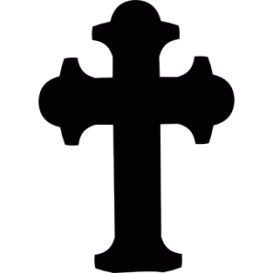 AND 01.12.17.